INDIAN SCHOOL AL WADI AL KABIR 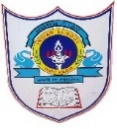 Worksheet, 2023-24Section AFill in the blanks:List in Python is classified as ___________ data type.A list consists of elements of  ______________ type.Elements of a list are enclosed in ____________ brackets.Lists are _____________, you can update or edit the list.____________ method is used to delete elements from a list if index is not known.____________ method is used to delete elements from a list if index is known.The ___________ method adds a single item to the existing list at the end.You can compare two lists by using ___________ operators.The ___________ operator replicates a list.The __________ function arranges of a lst in an ascending or descending order.Section BAnswer the following:What is a list?What is the difference between append() and extend()?What is the difference between pop() and remove()?Write the most appropriate list method to perform the following tasks:Delete a given element from the list : Get the position of an item in the list : Delete the 3rd element from the list: Add single element at the end of the list : Add an element in the beginning of the list : Add elements at the end of the list : Section CFind the output of the following code:List1 = [5, 10, 15, 20, 25, 50, 20]K = List1.index(20)List1[ k ] = 250print(List1)L = [2, 4, 5, 6, 2, 3, 4, 4, 7]Count = L.count(4)print(Count)L2 = [10, 45, 2, 20, 30, 40]L2.sort()print(L2)L2.reverse()print(L2)L1 = [500, 600]L2 = [150, 275, 400]print(L1 + L2)L1.append([700,750])L1.append(800)print(len(L1))print(L1)print(L1.index(800))L3 = [35, 45]print(L3 * 3)L3.extend([50,75,80])print(len(L3))print(L3)List1 = [20, 40, 30, 50, 60, 40, 50, 30, 10, 20, 60, 30]print(List1.pop(1))print(List1.pop())print(List1.count(30) * List1.count(60))Section DWrite a program to find minimum and maximum element from a list of elements.Write a program to calculate mean/average of a given list of numbers.Write a program to calculate sum of even numbers in the list.    Write program to search for an element in a given list of numbers.Write a program to count frequency of a given element in a list of numbers.Write a program to count the no. of even elements in a list of numbers.Class: XISUB: COMPUTER SCIENCEDate of Completion:Worksheet TOPIC: Lists in Python                     4-09-2023